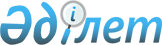 О присоединении Республики Казахстан к международным конвенциям, принятым под эгидой международной организации гражданской авиации (ИКАО)Постановление Кабинета Министров Республики Казахстан от 13 мая 1994 г. N 506

      В целях дальнейшей интеграции Республики Казахстан в мировой воздушный транспортный процесс, а также соблюдения правил и норм, касающихся безопасности полетов гражданской авиации, Кабинет Министров Республики Казахстан постановляет:

      1. Принять предложение Министерства иностранных дел и Министерства транспорта Республики Казахстан о присоединении Республики Казахстан к следующим международным конвенциям:

      Конвенции о преступлениях и некоторых других актах, совершаемых на борту воздушных судов, заключенной в г. Токио 14 сентября 1963 г.;

      Конвенции о борьбе с незаконным захватом воздушных судов, заключенной в г. Гааге 16 декабря 1970 г.;

      Конвенции о борьбе с незаконными актами, направленными против безопасности гражданской авиации, заключенной в г. Монреале 23 сентября 1971 г.;

      Конвенции о маркировке пластических взрывчатых веществ в целях их обнаружения, заключенной в г. Монреале 1 марта 1991 г;

      Протоколу о борьбе с незаконными актами насилия в аэропортах, обслуживающих международную гражданскую авиацию, дополняющему Конвенцию о борьбе с незаконными актами, направленными против безопасности гражданской авиации, принятую в г. Монреале 23 сентября 1971 г., заключенному в г. Монреале 24 февраля 1988 г.

      2. Министерству иностранных дел Республики Казахстан направить депозитариям указанных конвенций акты о присоединении Республики Казахстан к этим конвенциям.       Премьер-Министр 

      Республики Казахстан
					© 2012. РГП на ПХВ «Институт законодательства и правовой информации Республики Казахстан» Министерства юстиции Республики Казахстан
				